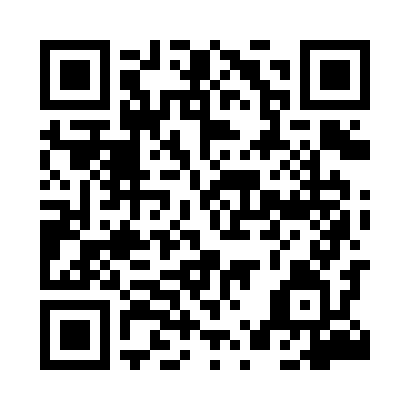 Prayer times for Gnatowo, PolandMon 1 Apr 2024 - Tue 30 Apr 2024High Latitude Method: Angle Based RulePrayer Calculation Method: Muslim World LeagueAsar Calculation Method: HanafiPrayer times provided by https://www.salahtimes.comDateDayFajrSunriseDhuhrAsrMaghribIsha1Mon3:586:0412:355:017:079:052Tue3:556:0112:355:027:099:073Wed3:525:5912:345:047:119:104Thu3:495:5612:345:057:139:125Fri3:465:5412:345:067:149:156Sat3:435:5212:335:087:169:177Sun3:395:4912:335:097:189:208Mon3:365:4712:335:107:209:229Tue3:335:4512:335:117:229:2510Wed3:295:4212:325:137:239:2811Thu3:265:4012:325:147:259:3012Fri3:235:3812:325:157:279:3313Sat3:195:3512:325:167:299:3614Sun3:165:3312:315:187:319:3915Mon3:125:3112:315:197:339:4216Tue3:095:2812:315:207:349:4517Wed3:055:2612:315:217:369:4718Thu3:025:2412:305:237:389:5019Fri2:585:2212:305:247:409:5320Sat2:545:1912:305:257:429:5721Sun2:515:1712:305:267:4310:0022Mon2:475:1512:305:277:4510:0323Tue2:435:1312:295:287:4710:0624Wed2:395:1012:295:307:4910:0925Thu2:355:0812:295:317:5110:1326Fri2:315:0612:295:327:5210:1627Sat2:275:0412:295:337:5410:2028Sun2:235:0212:295:347:5610:2329Mon2:185:0012:285:357:5810:2730Tue2:164:5812:285:368:0010:31